ANEXO IV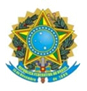 MINISTÉRIO DA EDUCAÇÃOSECRETARIA DE EDUCAÇÃO PROFISSIONAL E TECNOLÓGICAINSTITUTO FEDERAL DE EDUCAÇÃO, CIÊNCIA E TECNOLOGIA DO SUL DE MINAS GERAIS -CAMPUS POUSO ALEGRECARTA DE INTERESSENOME DO CANDIDATO:NOME DO CANDIDATO:CURSO MATRICULADO:CURSO MATRICULADO:Nº DA MATRÍCULA:TIPOS DE TRABALHOS JÁ DESENVOLVIDOS PELO CANDIDATO:TIPOS DE TRABALHOS JÁ DESENVOLVIDOS PELO CANDIDATO:TIPOS DE TRABALHOS JÁ DESENVOLVIDOS PELO CANDIDATO:TIPOS DE TRABALHOS JÁ DESENVOLVIDOS PELO CANDIDATO:TIPOS DE TRABALHOS JÁ DESENVOLVIDOS PELO CANDIDATO:DEMONSTRAÇÃO DE INTERESSE:DEMONSTRAÇÃO DE INTERESSE:DEMONSTRAÇÃO DE INTERESSE:DEMONSTRAÇÃO DE INTERESSE:DEMONSTRAÇÃO DE INTERESSE:ASSINATURA DO CANDIDATO:DATA: